    FlexiCourier | QUOTATION REQUEST FORM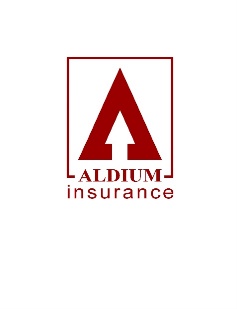 PROPOSER’S DETAILSVEHICLE INFORMATIONINSURANCE INFORMATIONPLEASE STATEPLEASE PROVIDE DETAILS OF ALL CLAIMS IN THE LAST 5 YEARS INVOLVING ANY DRIVER TO BE INSURED WHETHER OWN FAULT OR NOT OR, IF NONE, PLEASE STATE NONE.ADDITIONAL DRIVER 1Home Address & Garaging Address (if different)Number of years at your current addressAny other addresses in past 3 years (with dates)Contact NumberEmail AddressDate of Birth (MM/DD/YYYY)How long have you been a UK resident? Do you have any medical condition or disability that the DVLA need to be aware of?Registration NumberVehicle MakeVehicle ModelVehicle ValueHas the vehicle been imported, modified, converted or customized and, if so, please provide details?Has the vehicle been a category A or B in the code of practice for the disposal of motor vehicle salvage?Have You had a courier insurance policy in the last 2 years?No Claims Bonus (Years) (Earned on a Courier Policy)Please provide details of any motoring convictions you have had in the last 5 years.Name of the Principal (Employer) you work forName of the Vehicle Hire/Rental CompanyName of DriverDate of AccidentFault or Non FaultAmount Settled Y/NHome Address/ Garaging AddressEmail AddressDate of Birth (MM/DD/YYYY)Driving Licence Number.How long have you been a UK resident?Do you have any medical condition or disability that the DVLA need to be aware of?Driving Convictions in last 5 years